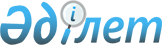 Жақсы аудандық мәслихатының 2012 жылғы 20 желтоқсандағы № 5С-12-1 "2013-2015 жылдарға арналған Жақсы ауданының бюджеті туралы" шешіміне өзгерістер енгізу туралы
					
			Күшін жойған
			
			
		
					Ақмола облысы Жақсы аудандық мәслихатының 2013 жылғы 30 қазандағы № 5ВС-22-1 шешімі. Ақмола облысының Әділет департаментінде 2013 жылғы 13 қарашада № 3878 болып тіркелді. Қолданылу мерзімінің аяқталуына байланысты күші жойылды - (Ақмола облысы Жақсы аудандық мәслихатының 2014 жылғы 16 мамырдағы № 91 хатымен)      Ескерту. Қолданылу мерзімінің аяқталуына байланысты күші жойылды - (Ақмола облысы Жақсы аудандық мәслихатының 16.05.2014 № 91 хатымен).      РҚАО ескертпесі.

      Құжаттың мәтінінде түпнұсқаның пунктуациясы мен орфографиясы сақталған.

      Қазақстан Республикасының 2008 жылғы 4 желтоқсандағы Бюджет кодексінің 106 бабының 4 тармағына, «Қазақстан Республикасындағы жергілікті мемлекеттік басқару және өзін-өзі басқару туралы» Қазақстан Республикасының 2001 жылғы 23 қаңтардағы Заңының 6 бабына сәйкес, Жақсы аудандық мәслихаты ШЕШІМ ЕТТІ:



      1. Жақсы аудандық мәслихатының «2013-2015 жылдарға арналған Жақсы ауданының бюджеті туралы» 2012 жылғы 20 желтоқсандағы № 5С-12-1 (Нормативтік құқықтық актілерді мемлекеттік тіркеу тізілімінде № 3586 болып тіркелген, 2013 жылдың 11 қаңтарында «Жақсы жаршысы» аудандық газетінде жарияланған) шешіміне келесі өзгерістер енгізілсін:



      1 тармақ жаңа редакцияда баяндалсын:



      «1. 2013-2015 жылдарға арналған аудандық бюджет 1, 2 және 3 қосымшаларына сәйкес оның ішінде 2013 жылға арналған келесі көлемде бекітілсін:



      1) түсімдер – 2223490,6 мың теңге, оның ішінде:



      салықтық түсімдер – 344657,3 мың теңге;



      салықтық емес түсімдер – 9354,8 мың теңге;



      негізгі капиталды сатудан түсетін түсімдер – 628 мың теңге;



      трансферттердің түсімдері – 1868850,5 мың теңге;



      2) шығындар – 2243761,7 мың теңге;



      3) бюджеттік таза несиелендіру – 7698,8 мың теңге, оның ішінде:



      бюджеттік несиелер – 12416 мың теңге;



      бюджеттік несиелерді өтеу – 4717,2 мың теңге;



      4) қаржы активтерімен жасалатын операциялар бойынша сальдо – 7240 мың теңге:



      қаржы активтерін сатып алу – 7240 мың теңге;



      мемлекеттік қаржы активтерін сатудан түсетін түсімдер – 0 мың теңге;



      5) бюджеттің тапшылығы (профициті) – -35209,9 мың теңге;



      6) бюджеттің тапшылығын қаржыландыру (профицитті пайдалану) – 35209,9 мың теңге.».



      көрсетілген шешімнің 1, 7 қосымшалары осы шешімнің 1, 2 қосымшаларына сәйкес жаңа редакцияда баяндалсын.



      2. Осы шешім Ақмола облысының Әділет департаментінде мемлекеттік тіркелген күнінен бастап күшіне енеді және 2013 жылдың 1 қаңтарынан бастап қолданысқа енгізіледі.      Жақсы аудандық мәслихатының

      сессия төрағасы                            Б.Жанәділов      Жақсы аудандық

      мәслихатының хатшысы                       Б.Жанәділов      "КЕЛІСІЛГЕН"      Жақсы ауданының әкімі                      Қ.Сүйіндіков

Жақсы аудандық мәслихатының

2013 жылғы 30 қазандағы  

№ 5ВС-22-1 шешіміне   

1 қосымша          

2013 жылға арналған Жақсы ауданының бюджеті

Жақсы аудандық мәслихатының

2013 жылғы қазандағы    

№ 5ВС-22-1 шешіміне    

2 қосымша          

2013 жылға арналған кент, ауыл, ауылдық округтерінің бюджеттік бағдарламалардың тізбесі
					© 2012. Қазақстан Республикасы Әділет министрлігінің «Қазақстан Республикасының Заңнама және құқықтық ақпарат институты» ШЖҚ РМК
				СанатыСанатыСанатыСанатыСомаСыныбыСыныбыСыныбыСомаІшкі сыныбыІшкі сыныбыСомаАТАУЫСомаI. ТҮСІМДЕР2223490,61Салықтық түсімдер344657,301Табыс салығы97232Жеке табыс салығы972303Әлеуметтік салық142274Әлеуметтік салық14227404Меншікке салынатын салықтар181191,11Мүлікке салынатын салықтар146916,13Жер салығы21674Көлік құралдарына салынатын салық236085Бірыңғай жер салығы850005Тауарларға, жұмыстарға және қызметтерге салынатын iшкi салықтар99592Акциздер12023Табиғи және басқа да ресурстарды пайдаланғаны үшін түсетін түсімдер48404Кәсіпкерлік және кәсіби қызметті жүргізгені үшін алынатын алымдар391707Басқа салықтар5210Жергілікті бюджетке басқа салықтардың түсуі5208Заңдық мәнді іс-әрекеттерді жасағаны және (немесе) оған уәкілеттігі бар мемлекеттік органдар немесе лауазымды адамдар құжаттар бергені үшін алынатын міндетті төлемдер1458,21Мемлекеттік баж1458,22Салықтық емес түсімдер9354,801Мемлекеттік меншіктен түсетін кірістер1073,8Мемлекеттік кәсіпорындардың таза табысы бөлігінің түсімі2643Мемлекет меншігіндегі акциялардың мемлекеттік пакеттеріне дивидендтер05Мемлекет меншігіндегі мүлікті жалға беруден түсетін кірістер8067Мемлекеттік бюджеттен берілген кредиттер бойынша сыйақылар3,802Мемлекеттік бюджеттен қаржыландырылатын мемлекеттік мекемелердің тауарларды (жұмыстарды, қызметтерді) өткізуінен түсетін түсімдер71Мемлекеттік бюджеттен қаржыландырылатын мемлекеттік мекемелердің тауарларды (жұмыстарды, қызметтерді) өткізуінен түсетін түсімдер704Мемлекеттік бюджеттен қаржыландырылатын, сондай-ақ Қазақстан Республикасы Ұлттық Банкінің бюджетінен (шығыстар сметасынан) ұсталатын және қаржыландырылатын мемлекеттік мекемелер салатын айыппұлдар, өсімпұлдар, санкциялар, өндіріп алулар5871Мұнай секторы ұйымдарынан түсетін түсімдерді қоспағанда, мемлекеттік бюджеттен қаржыландырылатын, сондай-ақ Қазақстан Республикасы Ұлттық Банкінің бюджетінен (шығыстар сметасынан) ұсталатын және қаржыландырылатын мемлекеттік мекемелер салатын айыппұлдар, өсімпұлдар, санкциялар, өндіріп алулар58706Басқа да салықтық емес түсімдер76871Басқа да салықтық емес түсімдер76873Негізгі капиталды сатудан түсетін түсімдер62803Жерді және материалдық емес активтерді сату6281Жерді сату6282Материалдық емес активтерді сату04Трансферттердің түсімдері1868850,502Мемлекеттiк басқарудың жоғары тұрған органдарынан түсетiн трансферттер1868850,52Облыстық бюджеттен түсетін трансферттер1868850,5Функционалдық топФункционалдық топФункционалдық топФункционалдық топСомаБюджеттік бағдарламалардың әкімшісіБюджеттік бағдарламалардың әкімшісіБюджеттік бағдарламалардың әкімшісіСомаБағдарламаБағдарламаСомаАТАУЫСомаII. ШЫҒЫНДАР2243761,701Жалпы сипаттағы мемлекеттік қызметтер194857,2112Аудан (облыстық маңызы бар қала) мәслихатының аппараты13228001Аудан (облыстық маңызы бар қала) мәслихатының қызметін қамтамасыз ету жөніндегі қызметтер12550002Ақпараттық жүйелер құру0003Мемлекеттік органның күрделі шығыстары678122Аудан (облыстық маңызы бар қала) әкімінің аппараты49116,9001Аудан (облыстық маңызы бар қала) әкімінің қызметін қамтамасыз ету жөніндегі қызметтер48719,7002Ақпараттық жүйелер құру0003Мемлекеттік органның күрделі шығындары397,2123Қаладағы аудан, аудандық маңызы бар қала, кент, ауыл, ауылдық округ әкімінің аппараты113583,8001Қаладағы аудан, аудандық маңызы бар қаланың, кент, ауыл, ауылдық округ әкімінің қызметін қамтамасыз ету жөніндегі қызметтер113283,8022Мемлекеттік органдардың капиталдық шығындары300459Ауданның (облыстық маңызы бар қаланың) экономика және қаржы бөлімі18928,5001Экономикалық саясатты, қалыптастыру мен дамыту, мемлекеттік жоспарлау ауданның (облыстық маңызы бар қаланың) бюджеттік атқару және коммуналдық меншігін басқару саласындағы мемлекеттік саясатты іске асыру жөніндегі қызметтер18453,5002Ақпараттық жүйелер құру0003Салық салу мақсатында мүлікті бағалауды жүргізу329015Мемлекеттік органның күрделі шығыстары14602Қорғаныс6929,9122Аудан (облыстық маңызы бар қала) әкімінің аппараты6929,9005Жалпыға бірдей әскери міндетті атқару шеңберіндегі іс-шаралар2475006Аудан (облыстық маңызы бар қала) ауқымындағы төтенше жағдайлардың алдын алу және жою4454,904Білім беру1339422,7464Ауданның (облыстық маңызы бар қаланың) білім бөлімі1337636,6001Жергілікті деңгейде білім беру саласындағы мемлекеттік саясатты іске асыру жөніндегі қызметтер6535,6003Жалпы білім беру1152387,7004Ауданның (облыстық маңызы бар қаланың) мемлекеттік білім беру мекемелерінде білім беру жүйесін ақпараттандыру0005Ауданның (облыстық маңызы бар қаланың) мемлекеттік білім беру мекемелер үшін оқулықтар мен оқу-әдiстемелiк кешендерді сатып алу және жеткізу9827006Балаларға қосымша білім беру25354,6009Мектепке дейінгі тәрбие ұйымдарының қызметін қамтамасыз ету43413015Жетім баланы (жетім балаларды) және ата-аналарының қамқорынсыз қалған баланы (балаларды) күтіп-ұстауға асыраушыларына ай сайынғы ақшалай қаражат төлемдері12100018Кәсіптік оқытуды ұйымдастыру11250,5020Республикалық бюджеттен берілетін трансферттер есебінен үйде оқытылатын мүгедек балаларды жабдықпен, бағдарламалық қамтыммен қамтамасыз ету1600040Білім берудің мектепке дейінгі мекемелеріндегі мемлекеттік білім берудің тапсырысын іске асыру31184067Ведомстволық бағыныстағы мемлекеттік мекемелерінің және ұйымдарының күрделі шығыстары43984,2467Ауданның (облыстық маңызы бар қаланың) құрылыс бөлімі0037Білім беру объектілерін салу және реконструкциялау0472Ауданның (облыстық маңызы бар қаланың) құрылыс, сәулет және қала құрылыс бөлімі1786,1037Білім беру объектілерін салу және реконструкциялау1786,106Әлеуметтік көмек және әлеуметтік қамсыздандыру85208,7451Ауданның (облыстық маңызы бар қаланың) жұмыспен қамту және әлеуметтік бағдарламалар бөлімі85208,7001Жергілікті деңгейде халық үшін әлеуметтік бағдарламаларды жұмыспен қамтуды қамтамасыз етуді іске асыру саласындағы мемлекеттік саясатты іске асыру жөніндегі қызметтер17669,5002Еңбекпен қамту бағдарламасы26377,6005Мемлекеттік атаулы әлеуметтік көмек635,1006Тұрғын үй көмегі7608,6007Жергілікті өкілетті органдардың шешімі бойынша мұқтаж азаматтардың жекелеген топтарына әлеуметтік көмек11600010Үйден тәрбиеленіп оқытылатын мүгедек балаларды материалдық қамтамасыз ету471,8011Жәрдемақыларды және басқа да әлеуметтік төлемдерді есептеу, төлеу мен жеткізу бойынша қызметтерге ақы төлеу594012Ақпараттық жүйелер құру0014Мұқтаж азаматтарға үйде әлеуметтiк көмек көрсету1245001618 жасқа дейінгі балаларға мемлекеттік жәрдемақылар5781,1017Мүгедектерді оңалту жеке бағдарламасына сәйкес, мұқтаж мүгедектерді міндетті гигиеналық құралдармен қамтамасыз етуге және ымдау тілі мамандарының, жеке көмекшілердің қызмет көрсетуі2021023Жұмыспен қамту орталықтарының қызметін қамтамасыз ету007Тұрғын үй-коммуналдық шаруашылығы352437,5464Ауданның (облыстық маңызы бар қаланың) білім бөлімі0026Жұмыспен қамту 2020 жол картасы бойынша қалаларды ауылдық елді мекендерді дамыту шеңберінде объектілерді жөндеу0467Ауданның (облыстық маңызы бар қаланың) құрылыс бөлімі0003Мемлекеттік коммуналдық тұрғын үй қорының тұрғын үйін жобалау, салу және (немесе) сатып алу0004Инженерлік коммуникациялық инфрақұрылымды жобалау, дамыту, жайластыру және (немесе) сатып алу0058Елді мекендердегі сумен жабдықтау және су бұру жүйелерін дамыту0472Ауданның (облыстық маңызы бар қаланың) құрылыс, сәулет және қала құрылыс бөлімі277260,8003Мемлекеттік коммуналдық тұрғын үй қорының тұрғын үйін жобалау, салу және (немесе) сатып алу22237,6004Инженерлік коммуникациялық инфрақұрылымды жобалау, дамыту, жайластыру және (немесе) сатып алу13918,7058Елді мекендердегі сумен жабдықтау және су бұру жүйелерін дамыту241104,5123Қаладағы аудан, аудандық маңызы бар қала, кент, ауыл, ауылдық округ әкімінің аппараты20567,8008Елді мекендердің көшелерін жарықтандыру6932009Елді мекендердің санитариясын қамтамасыз ету771011Елді мекендерді абаттандыру мен көгалдандыру3818014Елді мекендерді сумен жабдықтауды ұйымдастыру9046,8458Ауданның (облыстық маңызы бар қаланың) тұрғын үй-коммуналдық шаруашылығы, жолаушылар көлігі және автомобиль жолдары бөлімі54608,9012Сумен жабдықтау және су бөлу жүйесінің қызмет етуі30494,4015Елдi мекендердің көшелерiн жарықтандыру4461,6016Елді мекендердің санитариясын қамтамасыз ету4694018Елді мекендерді абаттандыру және көгалдандыру11920026Ауданның (облыстық маңызы бар қаланың) коммуналдық меншігіндегі жылу жүйелерін қолдануды ұйымдастыру3038,908Мәдениет, спорт, туризм және ақпараттық кеңістік91462,4455Ауданның (облыстық маңызы бар қаланың) мәдениет және тілдерді дамыту бөлімі68513,1001Жергілікті деңгейде тілдерді және мәдениетті дамыту саласындағы мемлекеттік саясатты іске асыру жөніндегі қызметтер4857,4003Мәдени-демалыс жұмысын қолдау33260,7006Аудандық (қалалық) кітапханалардың жұмыс істеуі22911007Мемлекеттік тілді және Қазақстан халықтарының басқа да тілдерін дамыту4412032Ведомстволық бағыныстағы мемлекеттік мекемелерінің және ұйымдарының күрделі шығыстары3072456Ауданның (облыстық маңызы бар қаланың) ішкі саясат бөлімі11092,8001Жергілікті деңгейде ақпарат, мемлекеттілікті нығайту және азаматтардың әлеуметтік сенімділігін қалыптастыру саласында мемлекеттік саясатты іске асыру жөніндегі қызметтер6448,8002Газеттер мен журналдар арқылы мемлекеттік ақпараттық саясат жүргізу жөніндегі қызметтер4377003Жастар саясаты саласында іс-шараларды іске асыру267004Ақпараттық жүйелер құру0465Ауданның (облыстық маңызы бар қаланың) дене шынықтыру және спорт бөлімі11736,5001Жергілікті деңгейде дене шынықтыру және спорт саласындағы мемлекеттік саясатты іске асыру жөніндегі қызметтер6598,5006Аудандық (облыстық маңызы бар қалалық) деңгейде спорттық жарыстар өткізу1547007Әртүрлі спорт түрлері бойынша аудан (облыстық маңызы бар қала) құрама командаларының мүшелерін дайындау және олардың облыстық спорт жарыстарына қатысуы3591467Ауданның (облыстық маңызы бар қаланың) құрылыс бөлімі0008Спорт және туризм объектілерін дамыту0472Ауданның (облыстық маңызы бар қаланың) құрылыс, сәулет және қала құрылыс бөлімі120008Спорт және туризм объектілерін дамыту12010Ауыл, су, орман, балық шаруашылығы, ерекше қорғалатын табиғи аумақтар, қоршаған ортаны және жануарлар дүниесін қорғау, жер қатынастары69131,3462Ауданның (облыстық маңызы бар қаланың) ауыл шаруашылығы бөлімі10314,3001Жергілікті деңгейде ауыл шаруашылығы саласындағы мемлекеттік саясатты іске асыру жөніндегі қызметтер10314,3477Ауданның (облыстық маңызы бар қаланың) ауыл шаруашылығы және жер қатынастар бөлімі0001Жергілікті деңгейде ауыл шаруашылығы және жер қатынастары саласындағы мемлекеттік саясатты іске асыру жөніндегі қызметтер0003Мемлекеттік органның күрделі шығыстары0010Жердi аймақтарға бөлу жөнiндегi жұмыстарды ұйымдастыру0459Ауданның (облыстық маңызы бар қаланың) экономика және қаржы бөлімі3694099Мамандарды әлеуметтік қолдау жөніндегі шараларды іске асыру3694473Ауданның (облыстық маңызы бар қаланың) ветеринария бөлімі47104001Жергілікті деңгейде ветеринария саласындағы мемлекеттік саясатты іске асыру жөніндегі қызметтер6920007Қаңғыбас иттер мен мысықтарды аулауды және жоюды ұйымдастыру850011Эпизоотияға қарсы іс-шаралар жүргізу39334463Ауданның (облыстық маңызы бар қаланың) жер қатынастары бөлімі8019001Аудан (облыстық маңызы бар қала) аумағында жер қатынастарын реттеу саласындағы мемлекеттік саясатты іске асыру жөніндегі қызметтер5480,9004Жердi аймақтарға бөлу жөнiндегi жұмыстарды ұйымдастыру2538,111Өнеркәсіп, сәулет, қала құрылысы және құрылыс қызметі18348,8467Ауданның (облыстық маңызы бар қаланың) құрылыс бөлімі0001Жергілікті деңгейде құрылыс саласындағы мемлекеттік саясатты іске асыру жөніндегі қызметтер0468Ауданның (облыстық маңызы бар қаланың) сәулет және қала құрылысы бөлімі0001Жергілікті деңгейде сәулет және қала құрылысы саласындағы мемлекеттік саясатты іске асыру жөніндегі қызметтер0003Ауданның қала құрылысы даму аумағын және елді мекендердің бас жоспарлары схемаларын әзірлеу0472Ауданның (облыстық маңызы бар қаланың) құрылыс, сәулет және қала құрылыс бөлімі18348,8001Жергілікті деңгейде құрылыс, сәулет және қала құрылысы саласындағы мемлекеттік саясатты іске асыру жөніндегі қызметтер10896,8013Ауданның қала құрылысы даму аумағын және елді мекендердің бас жоспарлары схемаларын әзірлеу745212Көлік және коммуникация50496,5123Қаладағы аудан, аудандық маңызы бар қала, кент, ауыл, ауылдық округ әкімінің аппараты8156013Аудандық маңызы бар қалаларда, кенттерде, ауылдарда, ауылдық округтерде автомобиль жолдарының жұмыс істеуін қамтамасыз ету8155,8458Ауданның (облыстық маңызы бар қаланың) тұрғын үй-коммуналдық шаруашылығы, жолаушылар көлігі және автомобиль жолдары бөлімі42340,7023Автомобиль жолдарының жұмыс істеуін қамтамасыз ету42340,713Басқалар31390459Ауданның (облыстық маңызы бар қаланың) экономика және қаржы бөлімі0012Ауданның (облыстық маңызы бар қаланың) жергілікті атқарушы органының резерві0458Ауданның (облыстық маңызы бар қаланың) тұрғын үй-коммуналдық шаруашылығы, жолаушылар көлігі және автомобиль жолдары бөлімі8461001Жергілікті деңгейде тұрғын үй-коммуналдық шаруашылығы, жолаушылар көлігі және автомобиль жолдары саласындағы мемлекеттік саясатты іске асыру жөніндегі қызметтер8461469Ауданның (облыстық маңызы бар қаланың) кәсіпкерлік бөлімі6836001Жергілікті деңгейде кәсіпкерлік пен өнеркәсіпті дамыту саласындағы мемлекеттік саясатты іске асыру жөніндегі қызметтер6513002Ақпараттық жүйелер құру0003Кәсіпкерлік қызметті қолдау85004Мемлекеттік органның күрделі шығыстары238123Қаладағы аудан, аудандық маңызы бар қала, кент, ауыл, ауылдық округ әкімінің аппараты16093040«Өңірлерді дамыту» бағдарламасы шеңберінде өңірлерді экономикалық дамытуға жәрдемдесу бойынша шараларды іске асыру1609314Борышқа қызмет көрсету6459Ауданның (облыстық маңызы бар қаланың) экономика және қаржы бөлімі6021Жергілікті атқарушы органдардың облыстық бюджеттен қарыздар бойынша сыйақылар мен өзге де төлемдерді төлеу бойынша615Трансферттер4070,7459Ауданның (облыстық маңызы бар қаланың) экономика және қаржы бөлімі4070,7006Нысаналы пайдаланылмаған (толық пайдаланылмаған) трансферттерді қайтару4070,7III. ТАЗА БЮДЖЕТТІК НЕСИЕЛЕНДІРУ7698,8Бюджеттік несиелер1241610Ауыл, су, орман, балық шаруашылығы, ерекше қорғалатын табиғи аумақтар, қоршаған ортаны және жануарлар дүниесін қорғау, жер қатынастары12416459Ауданның (облыстық маңызы бар қаланың) экономика және қаржы бөлімі12416018Мамандарды әлеуметтік қолдау шараларын іске асыруға берілетін бюджеттік кредиттер12416Бюджеттік кредиттерді өтеу4717,25Бюджеттік кредиттерді өтеу4717,21Бюджеттік кредиттерді өтеу4717,2001Мемлекеттік бюджеттен берілген бюджеттік кредиттерді өтеу3827Жергілікті бюджеттен бөлінген пайдаланбаған бюджеттік несиелерді қайтару890,2ІV. ҚАРЖЫ АКТИВТЕРІМЕН ЖАСАЛАТЫН ОПЕРАЦИЯЛАР БОЙЫНША САЛЬДО7240Қаржылық активтерді сатып алу724013Басқалар7240Ауданның (облыстық маңызы бар қаланың) тұрғын үй-коммуналдық шаруашылығы, жолаушылар көлігі және автомобиль жолдары бөлімі7240Заңды тұлғалардың жарғылық капиталдың құруы және жоғарылауы7240V. БЮДЖЕТТІҢ ТАПШЫЛЫҒЫ-35209,9VI. БЮДЖЕТТІҢ ТАПШЫЛЫҒЫН ҚАРЖЫЛАНДЫРУ35209,9Функционалдық топФункционалдық топФункционалдық топФункционалдық топФункционалдық топСомаКіші функцияКіші функцияКіші функцияКіші функцияСомаБюджеттік бағдарламалардың әкімшісіБюджеттік бағдарламалардың әкімшісіБюджеттік бағдарламалардың әкімшісіСомаБағдарламаБағдарламаСомаАтауыСома111123158 400,41123Жақсы ауданының Жақсы ауылы әкімінің аппараты25 808,8001Қаладағы аудан, аудандық маңызы бар қаланың, кент, ауыл, ауылдық округ әкімінің қызметін қамтамасыз ету жөніндегі қызметтер12 055,4008Елді мекендердің көшелерін жарықтандыру4 702009Елдi мекендердiң санитариясын қамтамасыз ету572011Елді мекендерді абаттандыру мен көгалдандыру190,4013Аудандық маңызы бар қалаларда, кенттерде, ауылдарда, ауылдық округтерде автомобиль жолдарының жұмыс істеуін қамтамасыз ету3 306022Мемлекеттік органдардың капиталдық шығындары150040«Өңірлерді дамыту» бағдарламасы шеңберінде өңірлерді экономикалық дамытуға жәрдемдесу бойынша шараларды іске асыру4 8331123Жақсы ауданының Белағаш ауылы әкімінің аппараты8 809,7001Қаладағы аудан, аудандық маңызы бар қаланың, кент, ауыл, ауылдық округ әкімінің қызметін қамтамасыз ету жөніндегі қызметтер6 515,7008Елді мекендердің көшелерін жарықтандыру537011Елді мекендерді абаттандыру мен көгалдандыру271013Аудандық маңызы бар қалаларда, кенттерде, ауылдарда, ауылдық округтерде автомобиль жолдарының жұмыс істеуін қамтамасыз ету198014Елді мекендерді сумен жабдықтауды ұйымдастыру460040«Өңірлерді дамыту» бағдарламасы шеңберінде өңірлерді экономикалық дамытуға жәрдемдесу бойынша шараларды іске асыру8281123Жақсы ауданының Беловод ауылдық округі әкімінің аппараты8 237,7001Қаладағы аудан, аудандық маңызы бар қаланың, кент, ауыл, ауылдық округ әкімінің қызметін қамтамасыз ету жөніндегі қызметтер6 331,7011Елді мекендерді абаттандыру мен көгалдандыру271013Аудандық маңызы бар қалаларда, кенттерде, ауылдарда, ауылдық округтерде автомобиль жолдарының жұмыс істеуін қамтамасыз ету285014Елді мекендерді сумен жабдықтауды ұйымдастыру460040«Өңірлерді дамыту» бағдарламасы шеңберінде өңірлерді экономикалық дамытуға жәрдемдесу бойынша шараларды іске асыру8901123Жақсы ауданының Жаңа Қийма ауылдық округі әкімінің аппараты16 114,5001Қаладағы аудан, аудандық маңызы бар қаланың, кент, ауыл, ауылдық округ әкімінің қызметін қамтамасыз ету жөніндегі қызметтер11 747,1008Елді мекендердің көшелерін жарықтандыру1 137009Елдi мекендердiң санитариясын қамтамасыз ету199011Елді мекендерді абаттандыру мен көгалдандыру388,4013Аудандық маңызы бар қалаларда, кенттерде, ауылдарда, ауылдық округтерде автомобиль жолдарының жұмыс істеуін қамтамасыз ету481040«Өңірлерді дамыту» бағдарламасы шеңберінде өңірлерді экономикалық дамытуға жәрдемдесу бойынша шараларды іске асыру2 1621123Жақсы ауданының Запорожье ауылдық округі әкімінің аппараты11 970,1001Қаладағы аудан, аудандық маңызы бар қаланың, кент, ауыл, ауылдық округ әкімінің қызметін қамтамасыз ету жөніндегі қызметтер8 943,7011Елді мекендерді абаттандыру мен көгалдандыру271013Аудандық маңызы бар қалаларда, кенттерде, ауылдарда, ауылдық округтерде автомобиль жолдарының жұмыс істеуін қамтамасыз ету285014Елді мекендерді сумен жабдықтауды ұйымдастыру333,4022Мемлекеттік органдардың капиталдық шығындары150040«Өңірлерді дамыту» бағдарламасы шеңберінде өңірлерді экономикалық дамытуға жәрдемдесу бойынша шараларды іске асыру1 9871123Жақсы ауданының Киев ауылы әкімінің аппараты9 057,7001Қаладағы аудан, аудандық маңызы бар қаланың, кент, ауыл, ауылдық округ әкімінің қызметін қамтамасыз ету жөніндегі қызметтер7 138,7008Елді мекендердің көшелерін жарықтандыру206011Елді мекендерді абаттандыру мен көгалдандыру272013Аудандық маңызы бар қалаларда, кенттерде, ауылдарда, ауылдық округтерде автомобиль жолдарының жұмыс істеуін қамтамасыз ету429014Елді мекендерді сумен жабдықтауды ұйымдастыру460040«Өңірлерді дамыту» бағдарламасы шеңберінде өңірлерді экономикалық дамытуға жәрдемдесу бойынша шараларды іске асыру5521123Жақсы ауданының Қайрақты ауылдық округі әкімінің аппараты8 614001Қаладағы аудан, аудандық маңызы бар қаланың, кент, ауыл, ауылдық округ әкімінің қызметін қамтамасыз ету жөніндегі қызметтер6 735,6011Елді мекендерді абаттандыру мен көгалдандыру272013Аудандық маңызы бар қалаларда, кенттерде, ауылдарда, ауылдық округтерде автомобиль жолдарының жұмыс істеуін қамтамасыз ету285014Елді мекендерді сумен жабдықтауды ұйымдастыру1 063040«Өңірлерді дамыту» бағдарламасы шеңберінде өңірлерді экономикалық дамытуға жәрдемдесу бойынша шараларды іске асыру2581123Жақсы ауданының Калинин ауылдық округі әкімінің аппараты9 422,7001Қаладағы аудан, аудандық маңызы бар қаланың, кент, ауыл, ауылдық округ әкімінің қызметін қамтамасыз ету жөніндегі қызметтер6 200011Елді мекендерді абаттандыру мен көгалдандыру272013Аудандық маңызы бар қалаларда, кенттерде, ауылдарда, ауылдық округтерде автомобиль жолдарының жұмыс істеуін қамтамасыз ету285014Елді мекендерді сумен жабдықтауды ұйымдастыру2 021,7040«Өңірлерді дамыту» бағдарламасы шеңберінде өңірлерді экономикалық дамытуға жәрдемдесу бойынша шараларды іске асыру6441123Жақсы ауданының Қызылсай ауылдық округі әкімінің аппараты8 769,5001Қаладағы аудан, аудандық маңызы бар қаланың, кент, ауыл, ауылдық округ әкімінің қызметін қамтамасыз ету жөніндегі қызметтер6 244,0008Елді мекендердің көшелерін жарықтандыру222011Елді мекендерді абаттандыру мен көгалдандыру0013Аудандық маңызы бар қалаларда, кенттерде, ауылдарда, ауылдық округтерде автомобиль жолдарының жұмыс істеуін қамтамасыз ету426014Елді мекендерді сумен жабдықтауды ұйымдастыру1 349,5040«Өңірлерді дамыту» бағдарламасы шеңберінде өңірлерді экономикалық дамытуға жәрдемдесу бойынша шараларды іске асыру5281123Жақсы ауданының Новокиенка ауылдық округі әкімінің аппараты8 917,8001Қаладағы аудан, аудандық маңызы бар қаланың, кент, ауыл, ауылдық округ әкімінің қызметін қамтамасыз ету жөніндегі қызметтер7 154,8008Елді мекендердің көшелерін жарықтандыру128011Елді мекендерді абаттандыру мен көгалдандыру327013Аудандық маңызы бар қалаларда, кенттерде, ауылдарда, ауылдық округтерде автомобиль жолдарының жұмыс істеуін қамтамасыз ету229014Елді мекендерді сумен жабдықтауды ұйымдастыру460040«Өңірлерді дамыту» бағдарламасы шеңберінде өңірлерді экономикалық дамытуға жәрдемдесу бойынша шараларды іске асыру6191123Жақсы ауданының Подгорное ауылы әкімінің аппараты7 235,8001Қаладағы аудан, аудандық маңызы бар қаланың, кент, ауыл, ауылдық округ әкімінің қызметін қамтамасыз ету жөніндегі қызметтер5 652,8011Елді мекендерді абаттандыру мен көгалдандыру271013Аудандық маңызы бар қалаларда, кенттерде, ауылдарда, ауылдық округтерде автомобиль жолдарының жұмыс істеуін қамтамасыз ету285014Елді мекендерді сумен жабдықтауды ұйымдастыру460040«Өңірлерді дамыту» бағдарламасы шеңберінде өңірлерді экономикалық дамытуға жәрдемдесу бойынша шараларды іске асыру5671123Жақсы ауданының Ешім ауылдық округі әкімінің аппараты10 088,1001Қаладағы аудан, аудандық маңызы бар қаланың, кент, ауыл, ауылдық округ әкімінің қызметін қамтамасыз ету жөніндегі қызметтер8 369,1011Елді мекендерді абаттандыру мен көгалдандыру269,2013Аудандық маңызы бар қалаларда, кенттерде, ауылдарда, ауылдық округтерде автомобиль жолдарының жұмыс істеуін қамтамасыз ету374,8040«Өңірлерді дамыту» бағдарламасы шеңберінде өңірлерді экономикалық дамытуға жәрдемдесу бойынша шараларды іске асыру1 0751123Жақсы ауданының Тарас ауылдық округі әкімінің аппараты8 296,2001Қаладағы аудан, аудандық маңызы бар қаланың, кент, ауыл, ауылдық округ әкімінің қызметін қамтамасыз ету жөніндегі қызметтер6 733,2011Елді мекендерді абаттандыру мен көгалдандыру271013Аудандық маңызы бар қалаларда, кенттерде, ауылдарда, ауылдық округтерде автомобиль жолдарының жұмыс істеуін қамтамасыз ету429014Елді мекендерді сумен жабдықтауды ұйымдастыру460040«Өңірлерді дамыту» бағдарламасы шеңберінде өңірлерді экономикалық дамытуға жәрдемдесу бойынша шараларды іске асыру4031123Жақсы ауданының Терісаққан ауылдық округі әкімінің аппараты8 184,3001Қаладағы аудан, аудандық маңызы бар қаланың, кент, ауыл, ауылдық округ әкімінің қызметін қамтамасыз ету жөніндегі қызметтер7 120,3011Елді мекендерді абаттандыру мен көгалдандыру272013Аудандық маңызы бар қалаларда, кенттерде, ауылдарда, ауылдық округтерде автомобиль жолдарының жұмыс істеуін қамтамасыз ету42940«Өңірлерді дамыту» бағдарламасы шеңберінде өңірлерді экономикалық дамытуға жәрдемдесу бойынша шараларды іске асыру3631123Жақсы ауданының Чапай ауылы әкімінің аппараты8 873,9001Қаладағы аудан, аудандық маңызы бар қаланың, кент, ауыл, ауылдық округ әкімінің қызметін қамтамасыз ету жөніндегі қызметтер6 341,7011Елді мекендерді абаттандыру мен көгалдандыру200013Аудандық маңызы бар қалаларда, кенттерде, ауылдарда, ауылдық округтерде автомобиль жолдарының жұмыс істеуін қамтамасыз ету429014Елді мекендерді сумен жабдықтауды ұйымдастыру1 519,2040«Өңірлерді дамыту» бағдарламасы шеңберінде өңірлерді экономикалық дамытуға жәрдемдесу бойынша шараларды іске асыру384